САРАТОВСКАЯ ГОРОДСКАЯ ДУМАРЕШЕНИЕ18.11.2016 № 8-49г. СаратовВ соответствии с Федеральным законом от 28.06.2014 №172-ФЗ «О стратегическом планировании в Российской Федерации», ст. 24 Устава муниципального образования «Город Саратов» Саратовская городская ДумаРЕШИЛА:Утвердить Положение о стратегическом планировании в муниципальном образовании «Город Саратов» (прилагается).Определить, что разработка стратегии социально-экономического развития муниципального образования «Город Саратов» осуществляется при непосредственном участии депутатов Саратовской городской Думы3.Администрации муниципального образования «Город Саратов» привести муниципальные правовые акты в соответствие с настоящим решением.4.Настоящее решение вступает в силу со дня его официального опубликования.ПредседательСаратовской городской Думы                                                      С.Ю. НаумовГлава муниципального образования «Город Саратов»                                                         В.Н. СараевПриложение к решению Саратовской городской Думыот 18.11.2016 № 8-49Положение о стратегическом планировании в муниципальном образовании «Город Саратов»Общие положенияПоложение о стратегическом планировании в муниципальном образовании «Город Саратов» определяет полномочия участников стратегического планирования, а также регулирует отношения между участниками стратегического планирования, возникающие при разработке и корректировке  документов стратегического планирования, их утверждении, мониторинге и контроле реализации.Понятия и термины, используемые в настоящем Положении, применяются в том же значении, что и в Федеральном законе от 28 июня 2014 г. № 172-ФЗ «О стратегическом планировании в Российской Федерации».Документы стратегического планированияК документам стратегического планирования, разрабатываемым в муниципальном образовании «Город Саратов», относятся:стратегия социально-экономического развития муниципального образования «Город Саратов» (далее - Стратегия);план мероприятий по реализации Стратегии;прогноз социально-экономического развития муниципального образования «Город Саратов» на среднесрочный период;бюджетный прогноз муниципального образования  «Город Саратов» на долгосрочный период;муниципальная программа.К разработке документов стратегического планирования могут привлекаться общественные, научные и иные организации с учетом требований законодательства Российской Федерации о государственной, коммерческой, служебной и иной охраняемой законом тайне.Участники стратегического планирования и их полномочияУчастниками стратегического планирования являются:Саратовская городская Дума;глава муниципального образования «Город Саратов»;администрация муниципального образования «Город Саратов»;2контрольно-счетная палата муниципального образования «Город Саратов»;муниципальные организации в случаях, предусмотренных муниципальными нормативными правовыми актами.Полномочия главы муниципального образования «Город Саратов»:координирует работу по вопросам участия в разработке и утверждении документов стратегического планирования;взаимодействует с иными участниками стратегического планирования;осуществляет иные полномочия в сфере стратегического планирования в соответствии с муниципальными правовыми актами.Полномочия Саратовской городской Думы:осуществляет правовое регулирование в сфере стратегического планирования в рамках своих полномочий;утверждает Стратегию;осуществляет мониторинг и контроль реализации документов стратегического планирования в рамках своих полномочий;принимает решение о формировании бюджетного прогноза муниципального образования «Город Саратов» на долгосрочный период; осуществляет иные полномочия в сфере стратегического планирования в соответствии с муниципальными правовыми актами.Полномочия администрации муниципального образования «Город Саратов»:участвует в обеспечении реализации единой государственной политики в сфере стратегического планирования, организует разработку проектов муниципальных правовых актов в указанной сфере и осуществляет методическое обеспечение стратегического планирования на уровне муниципального образования «Город Саратов»;утверждает порядок разработки и содержание Стратегии; утверждает порядок разработки и содержание плана мероприятий по реализации Стратегии;разрабатывает Стратегию, а также предложения по ее корректировке;разрабатывает и утверждает план мероприятий по реализации Стратегии, а также предложения по его корректировке;определяет форму, порядок и сроки общественного обсуждения проектов документов стратегического планирования;обеспечивает общественное обсуждение проектов документов стратегического планирования;устанавливает порядок разработки и содержания прогноза социально-экономического развития муниципального образования «Город Саратов» на среднесрочный период;                                                     3осуществляет разработку и одобрение прогноза социально-экономического развития муниципального образования «Город Саратов» на среднесрочный период;устанавливает порядок разработки и утверждения, а также требования к составу и содержанию бюджетного прогноза муниципального образования «Город Саратов» на долгосрочный период; утверждает бюджетный прогноз муниципального образования «Город Саратов» на долгосрочный период; устанавливает порядок принятия решений о разработке муниципальных программ, их формирования и реализации;разрабатывает и утверждает муниципальные программы;определяет порядок осуществления мониторинга реализации документов стратегического планирования и подготовки документов, в которых отражаются результаты мониторинга реализации документов стратегического планирования;определяет порядок осуществления контроля реализации документов стратегического планирования;осуществляет мониторинг и контроль реализации документов стратегического планирования в рамках своих полномочий;создает рабочие группы, комиссии по вопросам стратегического планирования;представляет информацию для государственной регистрации документов стратегического планирования в соответствии с Федеральным законом от 28.06.2014 №172-ФЗ «О стратегическом планировании в Российской Федерации»;осуществляет иные полномочия в сфере стратегического планирования в соответствии с муниципальными правовыми актами.Контрольно-счетная палата муниципального образования «Город Саратов» осуществляет полномочия в сфере стратегического планирования в соответствии с законодательством Российской Федерации и муниципальными правовыми актами.Стратегия муниципального образования «Город Саратов»Стратегия является документом стратегического планирования, определяющим цели и задачи социально-экономического развития муниципального образования «Город Саратов», согласованные с приоритетами и целями социально-экономического развития Российской Федерации и Саратовской области.Стратегия является основой для разработки плана мероприятий по реализации Стратегии и муниципальных программ. Положения Стратегии учитываются при разработке и (или) корректировке документов стратегического планирования.4План мероприятий по реализации стратегии муниципального образования «Город Саратов»План мероприятий по реализации Стратегии разрабатывается на период реализации Стратегии с учетом основных направлений деятельности Правительства Российской Федерации и Правительства Саратовской области.План мероприятий по реализации Стратегии представляет собой комплекс основных мероприятий, направленных на решение задач и достижение целей социально-экономического развития муниципального образования «Город Саратов», установленных Стратегией на период ее реализации.Прогноз социально-экономического развития муниципального образования «Город Саратов» на среднесрочный периодПрогноз социально-экономического развития муниципального образования «Город Саратов» разрабатывается в соответствии с требованиями Бюджетного кодекса Российской Федерации.Прогноз социально-экономического развития муниципального образования «Город Саратов» на среднесрочный период разрабатывается на основе прогноза социально-экономического развития Российской Федерации и Саратовской области на среднесрочный период, с учетом основных направлений бюджетной и налоговой политики муниципального образования «Город Саратов» на среднесрочный период.Прогноз социально-экономического развития муниципального образования «Город Саратов» разрабатывается на вариативной основе.Бюджетный прогноз муниципального образования «Город Саратов» на долгосрочный период7.1. Бюджетный прогноз муниципального образования «Город Саратов» на долгосрочный период разрабатывается в соответствии с требованиями Бюджетного кодекса Российской Федерации.8. Муниципальные программыМуниципальные программы содержат комплекс планируемых мероприятий, взаимоувязанных по задачам, срокам осуществления, исполнителям и ресурсам.Муниципальные программы муниципального образования «Город Саратов» разрабатываются в соответствии с приоритетами социально-экономического развития муниципального образования «Город Саратов», определенными Стратегией, требованиями Бюджетного кодекса Российской Федерации, муниципальных правовых актов.59. Мониторинг и контроль реализации документовстратегического планированияМониторинг и контроль реализации документов стратегического планирования осуществляется участниками стратегического планирования в соответствии с полномочиями, установленными муниципальными правовыми актами.Документами, в которых отражаются результаты мониторинга реализации документов стратегического планирования муниципального образования «Город Саратов», являются ежегодный отчет главы  муниципального образования «Город Саратов» о результатах своей деятельности и деятельности администрации муниципального образования «Город Саратов» и сводный годовой доклад о ходе реализации и об оценке эффективности реализации муниципальных программ муниципального образования «Город Саратов».Документы, в которых отражаются результаты мониторинга реализации документов стратегического планирования муниципального образования «Город Саратов», подлежат размещению на официальном сайте администрации муниципального образования «Город Саратов» и общедоступном информационном ресурсе стратегического планирования в сети «Интернет», за исключением сведений, отнесенных к государственной, коммерческой, служебной и иной охраняемой законом тайне.О стратегическом планировании в муниципальном образовании «Город Саратов»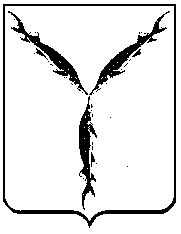 